28.3.2021                                           PL z PDA,3.roč.,3.B.                           Tr.uč.-Anna Frajtová	1. Doplň, vyfarbi a označ správne údaje o jednotlivých obrázkoch živočíchov.			   2. Vyber a vyfarbi plôšku so slovom tak, aby platila platnosť vety.      a)  Živočíchy, ktoré majú vnútornú kostru sú                                                  .      b)  Živočíchy, ktoré nemajú vnútornú kostru sú                                                  .      c)  Základom kostry stavovcov je                                              .  3. Živočíchy s vnútornou kostrou rozdeľujeme na:       a) ryby, vtáky, cicavce, plazy a hmyz       b) ryby, obojživelníky, plazy, vtáky a cicavce       c) ryby, plazy, červy, vtáky a cicavce   4. Mačka domáca – vyznač len pravdivé tvrdenia.       Telo je pružné a je pokryté srsťou.        Prezimuje v úkryte.       Najdokonalejším zmyslom je čuch.       Dýcha pľúcami.       Korisť loví v skoku.       Telo má pokryté srsťou.       Vidí len čiernobielo.       Má ostré zatiahnuteľné pazúry.
											       Predné končatiny sú veľké a podobajú sa lopatkám.Legenda: POHYB :  pláva                 skáče                  lieta                      beží                   plazí sa 		       Má hlučný zvukový prejav, mľaská a piští.											      Živí sa najmä dážďovkami a slimákmi.Legenda: PROSTREDIE :              vo vode                   na súši                  v pôde                    vo vzduchu                       	 								      Hmatovými fúzami sa dobre  orientuje aj v tme.ŽIVOČÍCHPOHYBPOTRAVAROZMNOŽOVANIEPROSTREDIEšťuka severná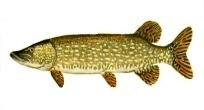 a) všežravecb) bylinožravecc) mäsožravecmláďatá sa:a)     rodiab)    liahnu z vajecskokan zelený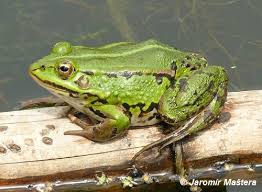 a) všežravecb) bylinožravecc) mäsožravecmláďatá sa:a)     rodiab)    liahnu z vajecvretenica severná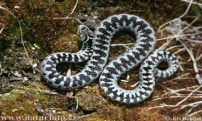 a) všežravecb) bylinožravecc) mäsožravecmláďatá sa:a)     rodiab)    liahnu z vajecvrabec poľný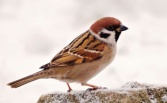 a) všežravecb) bylinožravecc) mäsožravecmláďatá sa:a)     rodiab)    liahnu z vajeckrava/ tur domáci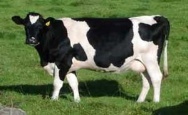 a) všežravecb) bylinožravecc) mäsožravecmláďatá sa:a)     rodiab)    liahnu z vajec